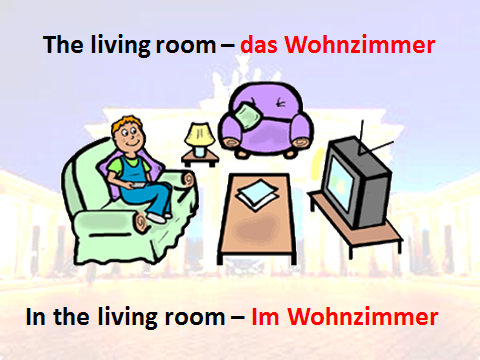 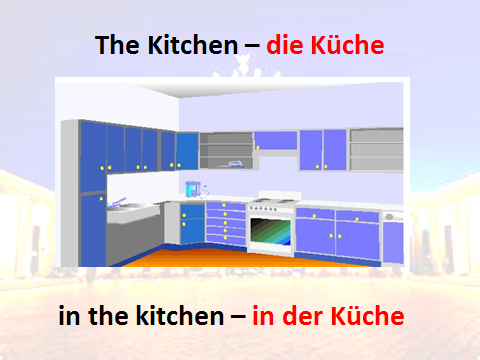 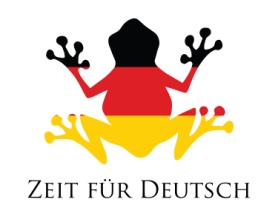 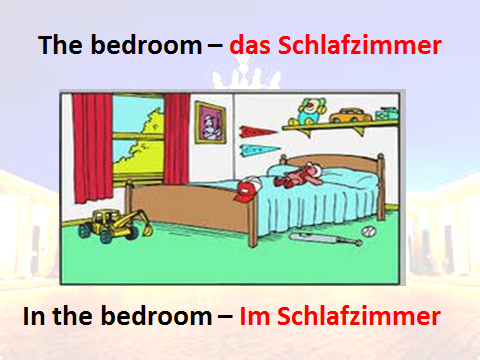 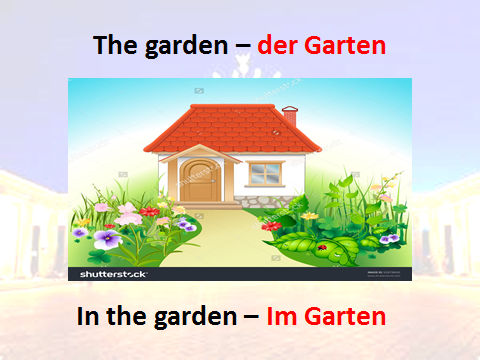 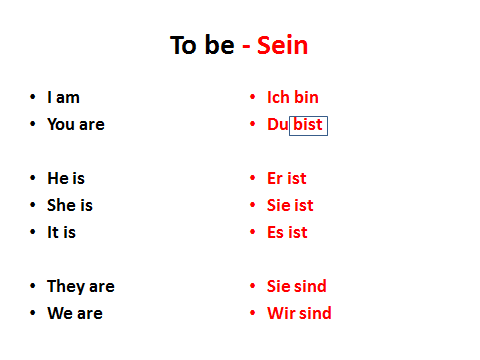 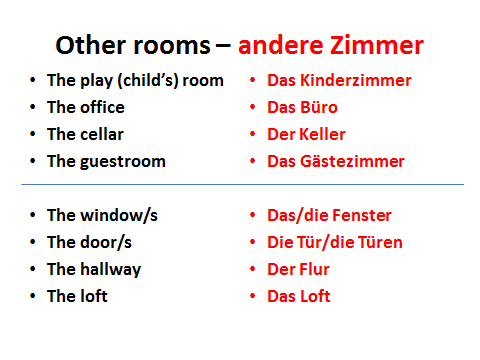 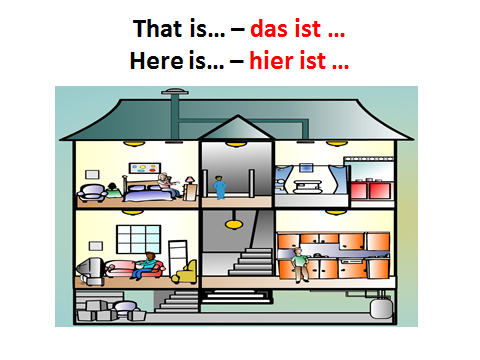 I am in the gardenYou are in the playroomHe is in the cellarShe is in the loftIt is in the officeWe are in the kitchenThey are in the living roomAre you in the garden?Is she in the living room?10. Is he in the bedroom?